	  Please write a short statement explaining 		- The aims and objective, why you are intending to attend this exchange program. 		- What is your expect to study at the host university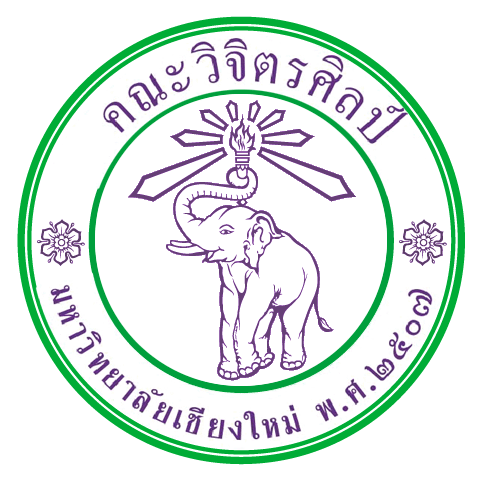 International Relations OfficeInternational Relations OfficeInternational Relations OfficeInternational Relations OfficeInternational Relations OfficeInternational Relations OfficeFaculty of Fine ArtsFaculty of Fine ArtsFaculty of Fine ArtsFaculty of Fine ArtsFaculty of Fine ArtsFaculty of Fine ArtsChiang Mai UniversityChiang Mai UniversityChiang Mai UniversityChiang Mai UniversityChiang Mai UniversityChiang Mai University239 Huay Kaew Road239 Huay Kaew Road239 Huay Kaew Road239 Huay Kaew Road239 Huay Kaew Road239 Huay Kaew RoadChiang Mai 50200 ThailandChiang Mai 50200 ThailandChiang Mai 50200 ThailandChiang Mai 50200 ThailandChiang Mai 50200 ThailandChiang Mai 50200 ThailandTel/Fax: +66 53 211724Tel/Fax: +66 53 211724Tel/Fax: +66 53 211724info@finearts.cmu.ac.thinfo@finearts.cmu.ac.thinfo@finearts.cmu.ac.thExchange Student Application FormExchange Student Application FormExchange Student Application FormExchange Student Application FormExchange Student Application FormExchange Student Application FormExchange Student Application FormExchange Student Application FormExchange Student Application FormExchange Student Application FormExchange Student Application FormExchange Student Application FormExchange Student Application FormExchange Student Application FormMotivation and Study PlanMotivation and Study PlanMotivation and Study PlanMotivation and Study PlanMotivation and Study PlanMotivation and Study Plan